Ústecký kraj – krajský úřad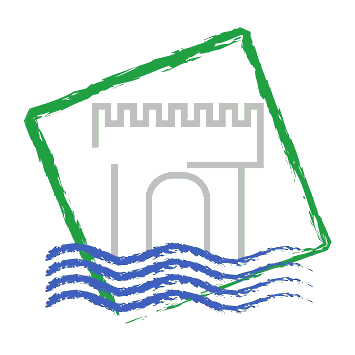 Cestovní zprávaze služební zahraniční cestyDatum cesty:5. 11. 2014Název, cíl a důvod cesty:Účast Ústeckého kraje na veletrhu DENKMAL 2014 v Lipsku v rámci projektu Sláva krušnohorského hornictví – Cíl 3/Ziel 3Harmonogram cesty:12:36 – 15:00 UL – Lipsko (13:15 hr.p. Petrovice)15:00 – 15:20 Lipsko15:20 – 16:51 Lipsko – ÚL (16:20 hr.p. Petrovice)Průběh a výsledky cesty:Zajištění dopravy propagačních předmětů, materiálu a části výstavy s kolegy do prostoru výstaviště; konzultace s partnery na stánku hornické kulturní krajiny Krušnohoří z Karlovarského kraje a ze Saska.Spolucestující:Mgr. A. ŠrejberNáklady na cestu hrazeny z:14/RP020001 Zpracoval:Mgr. R. SpálaDatum:19. 11. 2014